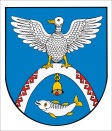 от  «27» марта 2014 г. № 183О комиссии Администрации муниципального образования «Новоторъяльский муниципальный район» по отбору исполнителей основного мероприятия 1. «Развитие малого и среднего предпринимательства в муниципальном образовании «Новоторъяльский муниципальный район» муниципальной программы «Развитие экономического потенциала и формирование благоприятного инвестиционного климата в муниципальном образовании «Новоторъяльский муниципальный район» на 2014-2020 годы»в 2014 годуРуководствуясь п. 25 ч. 1 ст. 15 Федерального закона
от 06 октября 2003 г. № 131-ФЗ «Об общих принципах организации местного самоуправления в Российской Федерации» и постановлением Администрации муниципального образования «Новоторъяльский муниципальный район» от 01 ноября 2013 г. № 634  «О муниципальной программе «Развитие экономического потенциала и формирование благоприятного инвестиционного климата в муниципальном образовании «Новоторъяльский муниципальный район»»  на 2014-2020 годы»,  в целях обеспечения благоприятных условий для развития малого и среднего предпринимательства, Администрация муниципального образования «Новоторъяльский муниципальный район»П О С Т А Н О В Л Я Е Т:1. Утвердить прилагаемые:1.1. Положение о комиссии Администрации муниципального образования «Новоторъяльский муниципальный район» по отбору исполнителей основного мероприятия 1. «Развитие малого и среднего предпринимательства в муниципальном образовании «Новоторъяльский муниципальный район» муниципальной программы «Развитие экономического потенциала и формирование благоприятного инвестиционного климата в муниципальном образовании «Новоторъяльский муниципальный район» на 2014-2020 годы» в 2014 году;1.2. Состав комиссии Администрации  муниципального образования «Новоторъяльский муниципальный район» по отбору исполнителей основного мероприятия 1. «Развитие малого и среднего предпринимательства в муниципальном образовании «Новоторъяльский муниципальный район» муниципальной программы «Развитие экономического потенциала и формирование благоприятного инвестиционного климата в муниципальном образовании «Новоторъяльский муниципальный район» на 2014-2020 годы» в 2014 году.2. Настоящее постановление разместить в информационно-телекоммуникационной сети «Интернет» на официальном сайте муниципального образования «Новоторъяльский муниципальный район» - http//toryal.ru.3. Контроль за исполнением настоящего постановления возложить на заместителя Главы Администрации муниципального образования «Новоторъяльский муниципальный район» Сидоркину Л.А.Глава Администрациимуниципального образования«Новоторъяльский муниципальный район»                                   В. БлиновУТВЕРЖДЕНОпостановлением Администрациимуниципального образования«Новоторъяльскиймуниципальный район»от «27» марта 2014 г. № 183ПОЛОЖЕНИЕо комиссии Администрации муниципального образования«Новоторъяльский муниципальный район» по отбору исполнителей основного мероприятия 1. «Развитие малого и среднего предпринимательства в муниципальном образовании «Новоторъяльский муниципальный район» муниципальной программы «Развитие экономического потенциала и формирование благоприятного инвестиционного климата в муниципальном образовании «Новоторъяльский муниципальный район» на 2014-2020 годы» в 2014 году1. Общее положение1.1. Настоящее Положение определяет общий порядок формирования и работы комиссии Администрации муниципального образования «Новоторъяльский муниципальный район» по отбору исполнителей (далее – Отбор) основного мероприятия 1. «Развитие малого и среднего предпринимательства в муниципальном образовании «Новоторъяльский муниципальный район» муниципальной программы «Развитие экономического потенциала и формирование благоприятного инвестиционного климата в муниципальном образовании «Новоторъяльский муниципальный район» на 2014-2020 годы» в 2014 году (далее – Комиссия).1.2. В своей деятельности Комиссия руководствуется Конституцией Российской Федерации, Конституцией Республики Марий Эл, федеральными законами и законами Республики Марий Эл, указами и распоряжениями Президента Российской Федерации, Главы Республики Марий Эл, постановлениями и распоряжениями Правительства Российской Федерации, Правительства Республики Марий Эл, Уставом муниципального образования «Новоторъяльский муниципальный район», муниципальными правовыми актами муниципального образования «Новоторъяльский муниципальный район», а также настоящим Положением.2. Основные задачи и функции Комиссии2.1. Основной задачей Комиссии является определения субъектов малого и среднего предпринимательства имеющих право на получение муниципальной поддержки.2.2. Для выполнения основной задачи Комиссия осуществляет следующие функции:- рассматривает поступившие документы от субъектов малого
и среднего предпринимательства;- проводит оценку поступивших заявок на участие в Отборе;- подводит итоги Отбора.2.3. Рассмотрение заявок на участие в Отборе и подведение итогов Отбора оформляется протоколом рассмотрения, оценки заявок
и подведения итогов Отбора (далее - протокол).2.4. Победители Отбора утверждаются постановлением Администрации муниципального образования «Новоторъяльский муниципальный район».3. Права и обязанности Комиссии3.1. Комиссия имеет право:- запрашивать от участников Отбора разъяснения сведений, предоставленных в заявке;- привлекать для рассмотрения заявки соответствующих специалистов;- принимать решения по выбору победителя(-ей) Отбора
или закрытия Отбора без объявления победителя.4. Состав Комиссии4.1. Состав Комиссии утверждается постановлением Администрации муниципального образования «Новоторъяльский муниципальный район» в количестве 5 (Пяти) человек.4.2. Председатель Комиссии:- осуществляет общее руководство работой Комиссии, планирует
ее деятельность, ведет ее заседания;- утверждает повестку дня заседания Комиссии, контролирует выполнение ее решений;- объявляет результаты рассмотрения поданных заявок.4.3. Организационно-техническая работа Комиссии осуществляется секретарём.5. Организация работы5.1. Заседания Комиссии созываются по мере необходимости
и считаются правомочными, если на них присутствуют не менее половины членов.Каждый член Комиссии имеет один голос. Решения Комиссии принимаются простым большинством голосов, из числа присутствующих на ее заседании. В случае равенства голосов председатель Комиссии имеет право решающего голоса. Комиссия принимает решения открытым голосованием.5.2. Результаты рассмотрения заявок на заседании Комиссии оформляются протоколом, в котором указываются:- номер протокола и дата проведения заседания;- список членов, присутствующих на заседании;- список лиц, приглашенных на заседание;- решения, принятые по результатам рассмотрения вопросов;- результаты голосования по рассматриваемым вопросам;- особые мнения членов Комиссии, оформленные письменно, прилагаются к протоколу заседания Комиссии.5.3. Протокол заседания Комиссии подписывается всеми присутствующими членами Комиссии.УТВЕРЖДЕНпостановлением Администрациимуниципального образования«Новоторъяльскиймуниципальный район»от «27» марта  2014 г. № 183СОСТАВкомиссии Администрации муниципального образования«Новоторъяльский муниципальный район» по отбору исполнителей основного мероприятия 1. «Развитие малого и среднего предпринимательства в муниципальном образовании «Новоторъяльский муниципальный район» муниципальной программы «Развитие экономического потенциала и формирование благоприятного инвестиционного климата в муниципальном образовании «Новоторъяльский муниципальный район» на 2014-2020  годы»  в 2014году«У ТОРЪЯЛМУНИЦИПАЛЬНЫЙРАЙОН»МУНИЦИПАЛЬНЫЙОБРАЗОВАНИЙЫНАДМИНИСТРАЦИЙЖЕПУНЧАЛАДМИНИСТРАЦИЯМУНИЦИПАЛЬНОГООБРАЗОВАНИЯ«НОВОТОРЪЯЛЬСКИЙМУНИЦИПАЛЬНЫЙРАЙОН»ПОСТАНОВЛЕНИЕСидоркина Л.А.Заместитель Главы Администрации муниципального образования «Новоторъяльский муниципальный район», председатель комиссии;Каменская Н.Н.Ведущий специалист экономического отдела Администрации муниципального образования «Новоторъяльский муниципальный район», секретарь комиссии;Члены комиссии:Члены комиссии:Алгаева И.А.Председатель районного Координационного совета по малому предпринимательству
при Администрации муниципального образования «Новоторъяльский муниципальный район»
(по согласованию);Куклина В.Л.Руководитель экономического отдела Администрации муниципального образования «Новоторъяльский муниципальный район»;Садовина Э.Э.Руководитель отдела финансирования
и бухгалтерского учёта Администрации муниципального образования «Новоторъяльский муниципальный район».